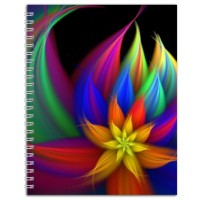 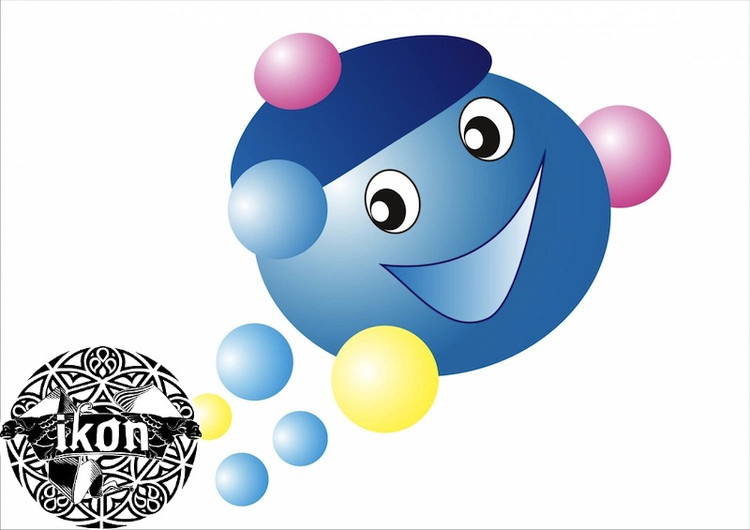 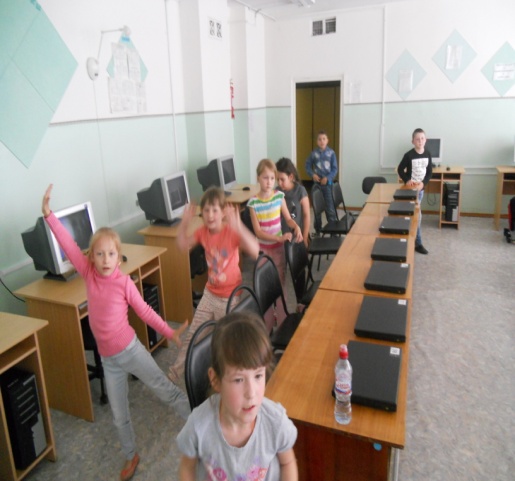 -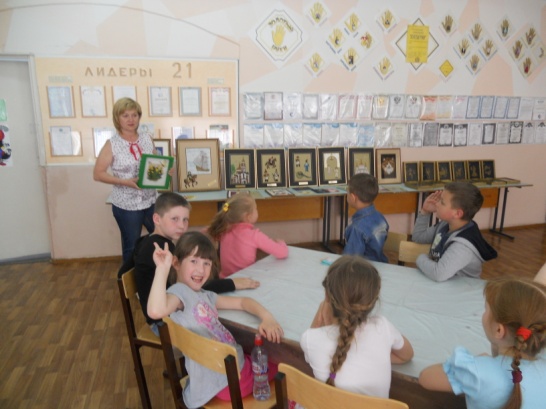 Новый день в лагере начался с посещения кружков. На «Поиграй-ке» ребята разучивали новые игры, «Тайны слова» увлекали загадочными ребусами и шарадами, «Бумажная фантазия» вела в чудесный мир квилинга, на «Весёлом карандаше» ребята свои фантазии воплощали на бумаге, а на «Виртуальном мире» дети создавали графические рисунки.А в это время…   к ребятам с развлекательной игровой программой «Летний марафон» пришли гости из «Руси». Они приготовили для детей различные интересные настольные и подвижные игры.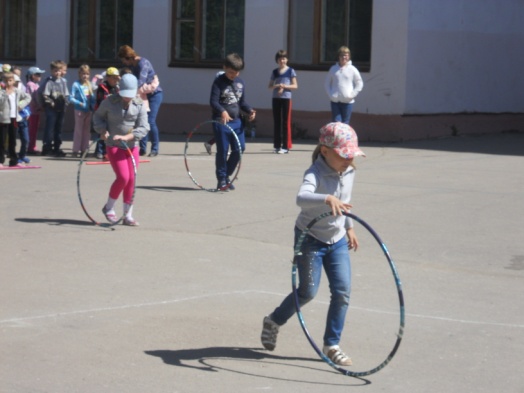 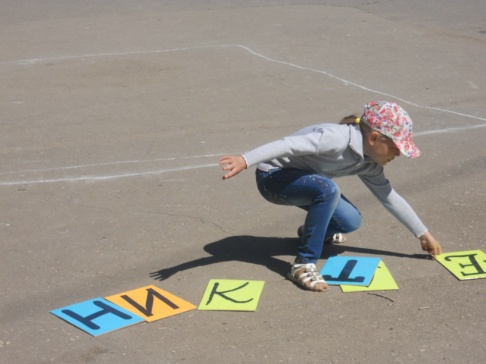 А потом…    Итогом дня стала традиционная встреча с друзьями из Макдоналдса. Они снова приготовили для ребят различные увлекательные конкурсы и задания. Игра завершилась вручением призов, и все в прекрасном настроении отправились домой ждать следующего дня.ДО ВСТРЕЧИ… УЖЕ ЗАВТРАНад выпуском работали: Князькова Анастасия, Комарова Любовь.